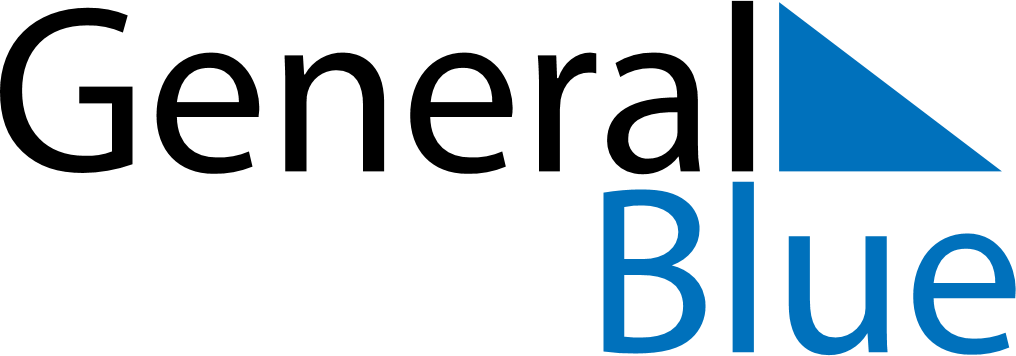 March 2026March 2026March 2026HondurasHondurasMONTUEWEDTHUFRISATSUN12345678910111213141516171819202122Father’s Day232425262728293031